收集网上现有的靓莉泥白产品内容的文章，然后整理成一份word文档上传到百度文库.上传的平台仅限百度文库文章内容来源可以在这找http://url7.me/WsTt查找，整理后的word文档中结尾必须要带有: 靓莉泥白官方网站: http://www.nbaispa.com,这一句话，文档中不允许出现其他除此之外任何的网址，400电话包括图片文章中如果有网址请把网址替换成: http://www.nbaispa.com,电话替换成:400-0888-041,图片替换成下面这张图片，如果有其他网站的联系方式，一律不合格.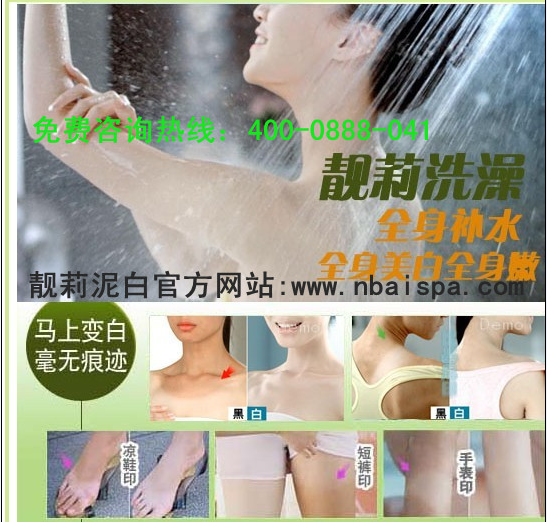 (4)文库的标题必须包含下面的关键词，围绕下面的关键词去取标题,不可以随意乱取标题靓莉泥白效果怎么样				靓莉泥白怎么样				靓莉泥白有效果吗		靓莉泥白效果好吗					靓莉泥白有用吗				靓莉泥白真的有用吗靓莉泥白是真的吗靓莉泥白有效吗靓莉泥白管用吗(5)如果上传文库的内容是一模一样的的，以最先上传的那个为准,  所以上传前请先看下文章内容是否已经被其他朋友整理并且上传过.（6）一篇文库为一稿4元，上传成功留下文库连接，不删除，被百度收录后即算合格.